MISA CON NIÑOS9 de mayo del 2021 - Domingo 6º de Pascua-BJornada del enfermo.  Evangelio de San Juan 4, 7-10“Esto os mando: que os améis unos a otros”Mensaje: Yo permanezco en Dios y el permanece en mí, es una relación de amor infinito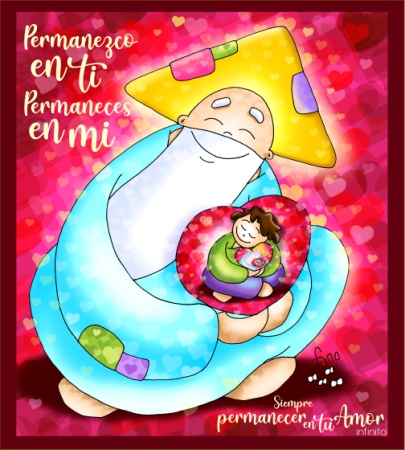 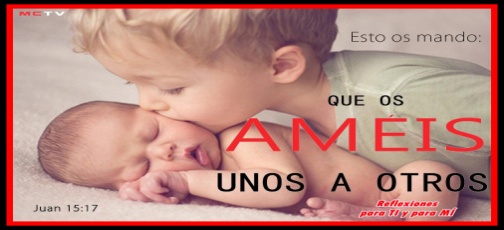 ACOGIDA   Bienvenidos hermanos y hermanas a la celebración del domingo, el día en que Cristo ha resucitado. Las lecturas de este domingo 6º de Pascua nos dicen algo importante: “Dios es amor”, “amaos, pues unos a otros”. En esta Jornada que la iglesia dedica al Enfermo recordemos el amor que Dios nos tiene, pero sobre todo el amor preferencial por los pobres y por los que necesitan de su consuelo. (Sacerdote:) En el nombre... -Jesús que nos invita a vivir a permanecer en su amor amando a todos, está con vosotros.2. PETICIONES DE PERDÓN o ASPERSIÓN       (Sacerdote:) Dios es amor, conoce nuestras debilidades, le pedimos perdón.* (Niño-niña): Dios Amor, que no haces distinciones entre las personas y acoges a todos. Señor, ten piedad.* (Padre-madre): Dios Amor, que nos has llamado y nos destinas a que amemos y respetemos a todos. Cristo, ten piedad.* (Catequista): Dios Amor, que nos das a Jesús que entrega la vida por todos y que, Resucitado, es nuestra esperanza. Señor, ten piedad.(En vez del momento de perdón se puede realizar la aspersión):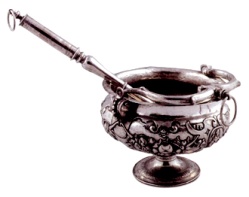 ASPERSIÓN: (Sacerdote): En el gozo de estos domingos de Pascua, renovemos ahora, con la aspersión del agua, nuestra fe en Jesús, nuestra fe bautismal. (Aspersión) –Que Dios todopoderoso nos purifique del pecado y, por la celebración de esta eucaristía, nos haga dignos de participar del banquete de su reino. Amén.PALABRA DE DIOSMONICIÓN A LAS LECTURAS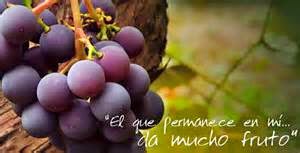 Pedro, movido por el Espíritu decide acoger en la comunidad a gente distinta, diferente a ellos, porque Dios no hace distinciones. La carta de Juan nos pide nos  amemos unos a otros. Y en el evangelio, Jesús nos recuerda su mandamiento: que nos amemos unos a otros para permanecer en su amor.LECTURASHECHOS 10,25-26,34-35,44-48: Dios no hace distinciones. Cuando iba a entrar Pedro, Cornelio le salió al encuentro y, postrándose,  le quiso rendir homenaje. Pero Pedro lo levantó diciéndole: - “Levántate, que soy un hombre como tú”. Pedro tomó la palabra y dijo: - “Ahora comprendo con toda verdad que Dios no hace acepción de personas, sino que acepta al que lo teme y practica la justicia, sea de la nación que sea”. Todavía estaba hablando Pedro, cuando bajó el Espíritu Santo sobre todos los que escuchaban la palabra, y los fieles de la circuncisión que habían venido con Pedro se sorprendieron de que el don del Espíritu Santo se derramara también sobre los gentiles, porque los oían hablar en lenguas extrañas y proclamar la grandeza de Dios.Entonces Pedro añadió: -“¿Se puede negar el agua del bautismo a los que han recibido el Espíritu Santo igual que nosotros?”. Y mandó bautizarlos en el nombre de Jesucristo. Entonces le rogaron que se quedara unos días con ellos. Palabra de Dios.SALMO 97: El Señor revela a las naciones su salvación.JUAN 4,7-10: Esto os mando: que os améis unos a otros.Narrador: En aquel tiempo, dijo Jesús a sus discípulos: Jesús: -“Como el Padre me ha amado, así os he amado yo; permaneced en mi amor. Si guardáis mis mandamientos, permaneceréis en mi amor; lo mismo que yo he guardado los mandamientos de mi Padre y permanezco en su amor. Os he hablado de esto para que mi alegría esté en vosotros, y vuestra alegría llegue a plenitud. Éste es mi mandamiento: que os améis unos a otros como yo os he amado. Nadie tiene amor más grande que el que da la vida por sus amigos. Vosotros sois mis amigos, si hacéis lo que yo os mando. Ya no os llamo siervos, porque el siervo no sabe lo que hace su señor: a vosotros os llamo amigos, porque todo lo que he oído a mi Padre os lo he dado a conocer. No sois vosotros los que me habéis elegido, soy yo quien os he elegido y os he destinado para que vayáis y deis fruto, y vuestro fruto permanezca. De modo que lo que pidáis al Padre en mi nombre os lo dé. Esto os mando: que os améis unos a otros”. Palabra de Dios.5. ORACIÓN DE LA COMUNIDAD        (Sacerdote:) En nombre de Jesús pedimos al Padre que escuche y acoja la oración que le dirigimos en este momento, diciendo: -Enciende en nosotros el amor.Por los que formamos la Iglesia, para que repartamos el amor de Dios a manos llenas en gestos de servicio y entrega, construyendo un mundo más justo. Oremos.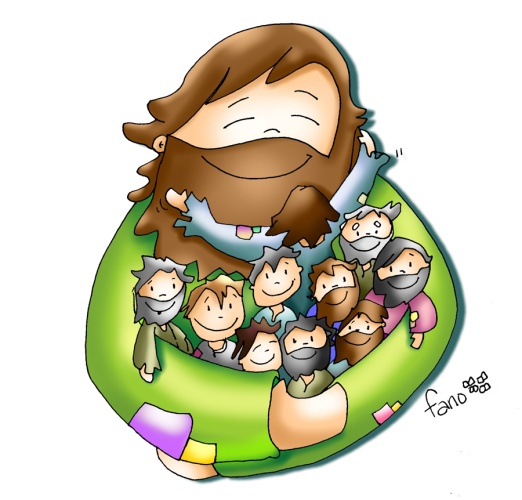 2.- Por los pobres, por los que se sienten despreciados o excluidos, para que con hechos fraternos les hagamos llegar el mensaje de amor de Jesús. Oremos.2.- Por todos los que participamos en esta Eucaristía, para que siguiendo el mandato de Cristo nos respetemos y amemos unos a otros como él nos amó. Oremos. 3.- Por todos los enfermos, para que a nadie le falte el acompañamiento y la parroquia se haga presente en el dolor. Oremos.4.- Por las personas que cuidan a los enfermos o están cerca de ellos, para que sean capaces de mostrar el rostro de Jesús y amar a los que sufren como él lo hizo. Oremos.5. Por los que comenzamos este bonito mes de mayo para que recemos todos los días a nuestra madre la Virgen agradeciéndole su amor y su cuidado cotidiano. Oremos.5. OFRENDAS (posibilidades)TELÉFONO MÓVIL:  Padre, mostramos este móvil que tanto utilizamos y que nos mantiene en contacto con los nuestros, porque queremos estar disponibles para amar y servir en todo momento.VELAS: Acercamos al altar las velas que nos dan luz para descubrir que tú nos amaste primero, y que ese amor está vivo en cada uno de nosotros.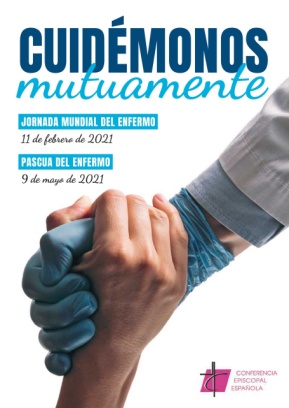 UNAS FLORES: En esta jornada de los enfermos te ofrecemos estas flores, que significa el cuidado cariñoso que queremos tener con todos los enfermos, con los ancianos y con los niños. Y en esta pandemia tratamos de hacer realidad este lema: “Cuidémonos mutuamente”.PAN Y VINO: Te ofrecemos el pan y el vino, que en pocos minutos serán Amor con mayúscula, repartido en alimento divino a los hombres y mujeres del mundo.7.SUGERENCIAS- Preparamos unas octavillas, lápices, bolis y rotuladores. Pedimos a cada niño que dibuje su car y lugo la pincha en un cartel grande. En el panel ponemos un dibujo de Jesús  y una frase: “Con este gesto agradecemos a Jesús el que nos haya elegido como sus amigos y también le decimos que nos esforcemos para no separarnos nunca de su lado”. - Hoy se celebra el día del enfermo. Se podría preparar algún gesto con ellos haciéndolos presentes en la eucaristía con algún testimonio, las preces, o visitando los niños a los enfermos llevándole algún mensaje con el sacerdote que le acerca la comunión.- Comienza el mes de la Virgen. Podemos decorar una zona con un lienzo, una imagen de María con flores y un cartel. En algunos lugares se declaman poesías a la Virgen, algún canto o una pequeña oración. Jornada mundial del enfermo 2021 Oración Cuidémonos mutuamente Oh, María, Tú resplandeces siempre en nuestro camino como signo de salvación y esperanza. Nosotros nos encomendamos a Ti, salud de los enfermos, que ante la cruz fuiste asociada al dolor de Jesús manteniendo firme tu fe. Tú, Salvación de todos los pueblos, sabes lo que necesitamos y estamos seguros de que proveerás para que, como en Caná de Galilea, pueda regresar la alegría y la fiesta después de este momento de prueba. Ayúdanos, Madre del Divino Amor, a conformarnos a la voluntad del Padre y a hacer lo que nos dirá Jesús, que ha tomado sobre sí nuestros sufrimientos. Y ha tomado sobre sí nuestros dolores para llevarnos, a través de la cruz, al gozo de la Resurrección. Amén. Papa Francisco. 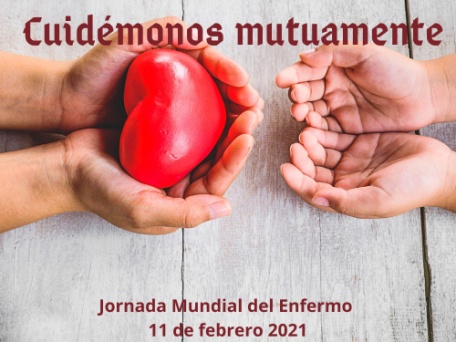 